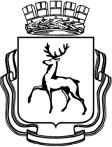 АДМИНИСТРАЦИЯ ГОРОДА НИЖНЕГО НОВГОРОДАМуниципальное бюджетное  общеобразовательное учреждение«Школа  № 185»График питания обучающихся начальной школы 2021-2022 учебный год(здание №2 - ул. Адмирала  Макарова, дом 1а)Смена/ПеременаВремяВид питанияКлассыМесто за столами(ряд )1 /18.35-8.50завтрак1а,1б,1г1,2,31 /18.55-9.10завтрак1д, 2а, 2в1,2,31 /29.35 – 9.50завтрак2г, 3б,1,21 /29.55-10.10завтрак4а, 4б,4в1,2,31/310.35-10.50завтрак4г,4д1.22 /214.15-14.30обед3а,3в,3г1,2,3